IB Math Studies-year 1HOMEWORK ON QUADRATICS due day of quizFor  Evaluate:ƒ(2)								g(9)ƒ(-1)								g(0)f(x) – g(x)Find the value of xWhen ƒ(x) = 12						When g(x) = -3When g(x) = 5						When ƒ(x) = -10Sketch the graph:  y = Find the equation of the axis of symmetryFind the coordinates of the VertexSketch it.State the domain and range of this function After sketching it, find the x-intercepts if any.  The y-intercept.  Is it consistent with your sketch?For each of the following graphs find the equation of the axis of symmetry: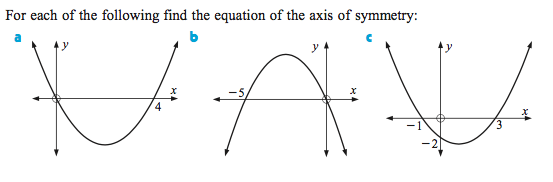 Graph the following parabolas. (Decide a good scale, LABEL YOUR AXIX)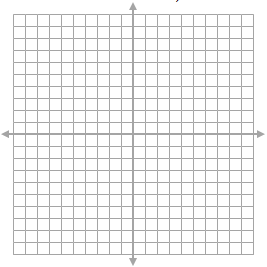 From the graphs given, find the equation of the function.Example 1: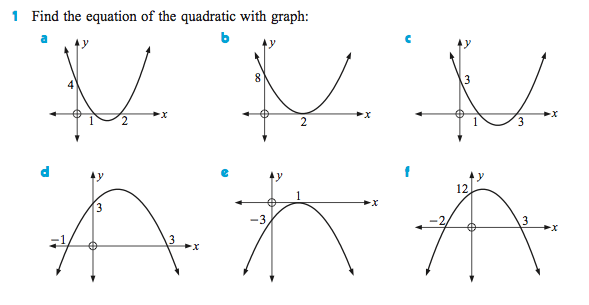 Example 2: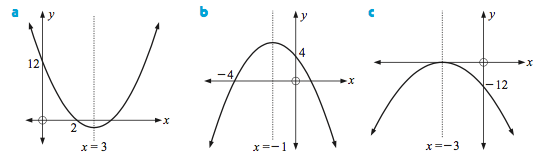 Example 3: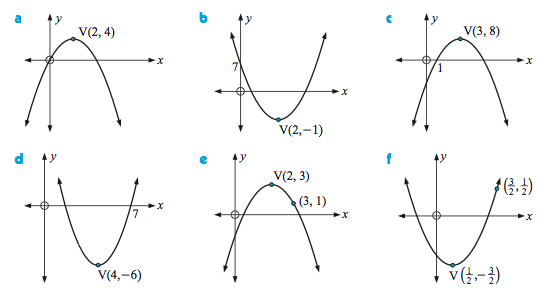 Answers:Part I:ƒ(2) = 2	g(9) = -76	ƒ(-1) = -10	g(0) = 5	Part II:	x=-6.22 or x=3.22	x=2.83 (or √8) or x=-2.83 (or -√8)	 x = 0				x = -2 or x =-1Part III:Part IV:a) x=2       b)  x=-2.5 or -5/2         c)  x=1Part V:a)						b)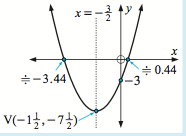 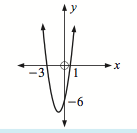 c)				d)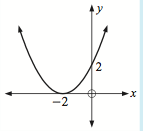 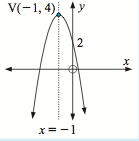 Part VI: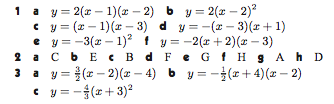 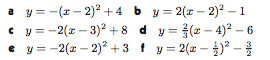 